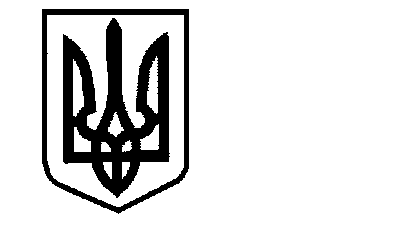 УКРАЇНАМІНІСТЕРСТВО ОСВІТИ І НАУКИДЕПАРТАМЕНТ ОСВІТИ І НАУКИВІННИЦЬКОЇ ОБЛАСНОЇ ДЕРЖАВНОЇ АДМІНІСТРАЦІЇКОМУНАЛЬНИЙ ВИЩИЙ НАВЧАЛЬНИЙ ЗАКЛАД«ВІННИЦЬКА АКАДЕМІЯ НЕПЕРЕРВНОЇ ОСВІТИ»21050  м.Вінниця, вул.Грушевського,13, тел.55-65-60, E-mail: bil@mail3.nest.vn.ua25.03.2020  № 01/19-317 На № ___ від ___________                                                                                               Керівникам органів управління освітою райдержадміністрацій (міських рад), об’єднаних територіальних громад,закладів освіти обласного підпорядкування           У зв’язку із запровадженням на всій території України з 12 березня 2020 року карантину відповідно до постанов Кабінету Міністрів України від 11 березня 2020 року № 211 «Про запобігання поширенню на території України гострої респіраторної хвороби СOVID – 19, спричиненої корона вірусом SARS-CoV-2» із змінами і доповненнями, внесеними постановами Кабінету Міністрів України  від 16 березня 2020 року № 215,  від 25 березня  2020 року № 239, та враховуючи наказ Міністерства освіти і науки України від 16.03.2020 № 406 «Про організаційні заходи для запобігання поширенню коронавірусу СOVID – 19», лист Міністерства освіти і науки України від 11 березня 2020 року № 1/9-154, наказ Департаменту освіти і науки Вінницької облдержадміністрації від 12 березня 2020 року № 127 «Про призупинення освітнього процесу в закладах освіти області», на базі академії організовано підвищення кваліфікації педагогічних працівників за уніфікованою індивідуальною програмою навчання із використанням дистанційних технологій.               Інструктивно-методичні рекомендації щодо організації підвищення кваліфікації та виконання завдань розміщені на сайті КВНЗ «Вінницька академія неперервної освіти»  (academia.vn.ua.) у розділі «Дистанційне навчання» та додатку до листа.            Просимо довести зазначену інформацію до відома педагогічних працівників закладів освіти.            Додаткова інформація за телефонами:(067)5988035 (Іваниця Галина Афанасіївна, перший проректор з науково-педагогічної  роботи);(096)1030638 (Кузьменко Галина Андріївна, завідувач навчального відділу);(097)2524313 (Лесик Олексій Васильович, завідувач відділу інформаційних                                   технологій та видавничої діяльності) Перший проректор з науково-педагогічної роботи                                                   Галина ІВАНИЦЯКузьменко Г.А.55-65-66